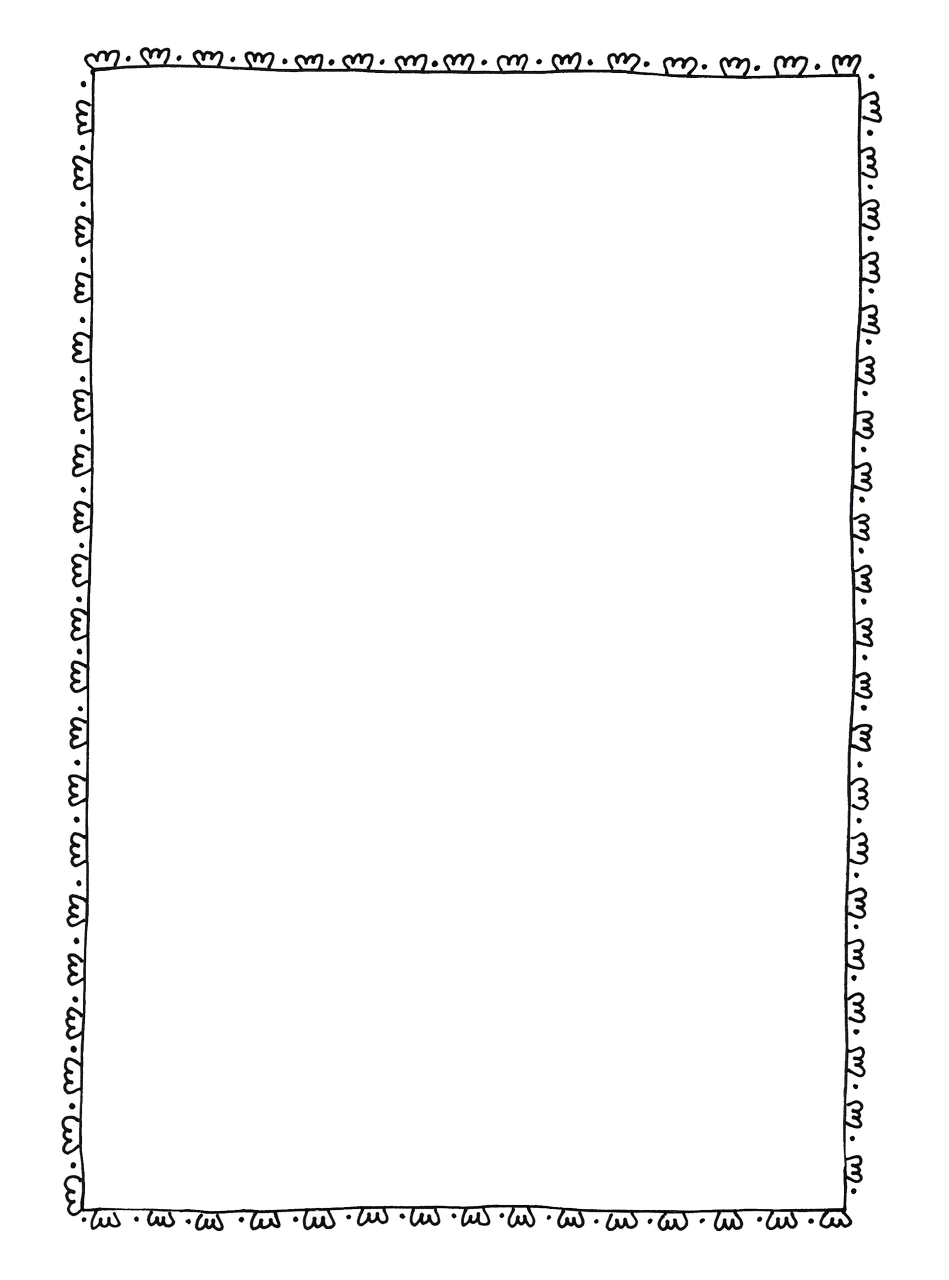 High-Frequency WordsPattern of the Week Spelling WordsChallenge Words (Just for FUN!)theirsaideachabouthowShort “o” “u” “e”wethotjobhugnuturbansuburbanrural